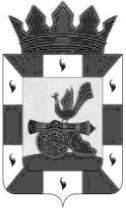 АДМИНИСТРАЦИЯ МУНИЦИПАЛЬНОГО ОБРАЗОВАНИЯ «СМОЛЕНСКИЙ РАЙОН» СМОЛЕНСКОЙ ОБЛАСТИП О С Т А Н О В Л Е Н И Еот  11.10.2016 г.   № 1116О создании Центра тестирования Всероссийского  физкультурно-спортивного комплекса «Готов к труду и обороне»        В соответствии с приказом Министерства спорта Российской Федерации от 21 декабря 2015 года N 1219  «Об утверждении порядка создания центров тестирования по выполнению нормативов испытаний (тестов) Всероссийского физкультурно-спортивного комплекса «Готов к труду и обороне» (ГТО) и положения о них» АДМИНИСТРАЦИЯ  МУНИЦИПАЛЬНОГО  ОБРАЗОВАНИЯ «СМОЛЕНСКИЙ РАЙОН»  СМОЛЕНСКОЙ ОБЛАСТИ  ПОСТАНОВЛЯЕТ:          1. Создать Центр тестирования Всероссийского  физкультурно-спортивного комплекса «Готов к труду и обороне» (далее - ВФСК ГТО) в муниципальном бюджетном учреждении Физкультурно-оздоровительный комплекс Смоленского района Смоленской области (далее - Учреждение).2.  Создать  в Центре тестирования ВФСК ГТО отдел по организации деятельности ВФСК ГТО.3. Руководителю Учреждения (директор - Шварева С.Ю.) внести изменения в Устав Учреждения.4. Руководителю Учреждения (директор - Шварева С.Ю.) разработать и утвердить Положение о Центре тестирования ВФСК ГТО.5. Руководителю Учреждения (директор - Шварева С.Ю.) внести изменения в нормативные документы Учреждения.6. Признать утратившим силу Распоряжение Администрации муниципального образования «Смоленский район» Смоленской области от  07.04.2016  г.   № 43-р «О наделении полномочиями Центра тестирования по выполнению нормативов испытаний (тестов) комплекса ГТО 7. Контроль за исполнением настоящего Постановления возложить на председателя комитета по культуре Администрации муниципального образования «Смоленский район» Смоленской области (Пирожков В.А.).Исполняющий полномочия Главы муниципального образования«Смоленский район» Смоленской области                               Т.М. Агафонова